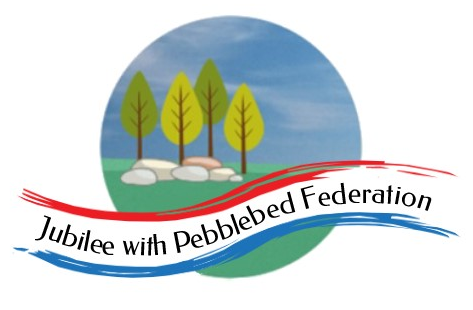 Farway C of E Primary School - Class 1 – week beginning 30th November Farway C of E Primary School - Class 1 – week beginning 30th November Farway C of E Primary School - Class 1 – week beginning 30th November Farway C of E Primary School - Class 1 – week beginning 30th November Farway C of E Primary School - Class 1 – week beginning 30th November Lesson 1Lesson 2Break timeLesson 3Lesson 4Monday Please read for at least 10 minutes every day with an adult or a sibling.Phonicshttps://www.activelearnprimary.co.uk/planning#bugclub_phonics Reception – Phase 2, unit 7, phoneme /y/ written as ’y’Year 1 phase 5, unit 19, phoneme ‘or’, written as ‘al’ Year 2 – Phase 5, unit 24, phoneme ‘s’, written as ‘ce/ci/cy’-revisiting Religious Educationhttps://classroom.thenational.academy/lessons/what-might-christians-do-at-church-at-christmas-60tk2d Have a mind break (20 mins) - get a drink and run around the garden or do something you enjoy.For ideas visit https://app.gonoodle.com/activities/cookie-boogie?sp=discover&sn=11/23/20-3DA-FP-Friendsgiving&st=three%20described%20activities%20modules&sid=1865&x=1&y=1&mft=visual%20row MathsReception –https://whiterosemaths.com/homelearning/early-years/alive-in-5-week-1/ - session 1Year 1 https://classroom.thenational.academy/lessons/subtracting-one-c5k64c Year 2https://classroom.thenational.academy/lessons/using-number-bonds-within-20-for-subtraction-cgu36d ScienceFocus for next 4 weeks – Can we build Jesus a waterproof stable?https://classroom.thenational.academy/lessons/which-materials-can-withstand-strong-winds-cruk2c TuesdayPlease read for at least 10 minutes every day with an adult or a sibling.Phonicshttps://www.activelearnprimary.co.uk/planning#bugclub_phonicsReception – Phase 2, unit 7, phoneme ‘z’, written as ‘z’ and ‘zz’.Year 1 – phase 5, unit 19, language session, ‘work / laughed / because’ Year 2 – Phase 5, unit 24, phoneme ‘s’, written as ‘sc/stl’ LiteracyReception https://classroom.thenational.academy/lessons/to-draw-and-label-settings-68vp8c Year 1 and 2 –https://classroom.thenational.academy/lessons/to-identify-features-of-instructions-6hk6cc Task: using your knowledge of imperative verbs (from last week), write your own set of instructions for how to make a jam sandwich – Remember to include: time connectives to ensure the reader knows the order in which to carry out your instructions!Challenge: can you include adverbs, to tell the reader ‘how’ to do something?https://www.bbc.co.uk/teach/supermovers/ks1-english-adjectives-adverbs-with-johnny-inel/znfjbdm - this video will help keep you moving, whilst learning about adverbs.Have a mind break (20 mins) - get a drink and run around the garden or do something you enjoy.For ideas visit:https://app.gonoodle.com/discover MathsReception – https://whiterosemaths.com/homelearning/early-years/alive-in-5-week-1/ - session 2Year 1 https://classroom.thenational.academy/lessons/subtracting-two-69gkgc  Year 2 https://classroom.thenational.academy/lessons/adding-and-subtracting-ones-from-a-2-digit-number-60wkar PSHEhttps://classroom.thenational.academy/lessons/say-no-6cu3cc WednesdayPlease read for at least 10 minutes every day with an adult or a sibling.Phonicshttps://www.activelearnprimary.co.uk/planning#bugclub_phonics Reception – Phase 2, unit 7, phoneme ‘qu’, written as ‘qu’Year 1 – phase 5, unit 19 – assessment game – revisiting all or soundsYear 2 – Phase 5, unit 24, phoneme ‘s’. written as ‘se’.LiteracyReception https://classroom.thenational.academy/lessons/to-write-sentences-describing-settings-in-the-story-6gwkce Year 1 and 2 –https://classroom.thenational.academy/lessons/to-box-up-for-purpose-69k3ed After boxing up your ideas – try smelling some ingredients around our home to inspire your imagination to create the most disgusting sandwich.Draw and label the ingredients needed to make your sandwich.Have a mind break (20 mins) - get a drink and run around the garden or do something you enjoy.For ideas visit: https://app.gonoodle.com/discover MathsReception – https://whiterosemaths.com/homelearning/early-years/alive-in-5-week-1/ - session 3Year 1https://classroom.thenational.academy/lessons/adding-or-subtracting-zero-60wkac Year 2 https://classroom.thenational.academy/lessons/adding-and-subtracting-tens-from-a-2-digit-number-69h3jt Musichttps://classroom.thenational.academy/lessons/improvising-rhythms-65gkge https://www.bbc.co.uk/cbeebies/watch/playlist-cbeebies-christmas-songs - start to feel a little festive by singing along to these Christmas carols.ThursdayPlease read for at least 10 minutes every day with an adult or a sibling.Phonicshttps://www.activelearnprimary.co.uk/planning#bugclub_phonicsReception – Phase 2, unit 7, language session, ‘he/my/by’Year 1 – phase 5, unit 20, phoneme ‘ur’, written as ‘ir’Year 2 – Phase 5, unit 24 – language session, 24 high frequency wordsLiteracyReception https://classroom.thenational.academy/lessons/to-box-up-a-recycled-story-ctgk8c Year 1 and 2 –Use your boxing up frame to write instructions for how to make the most disgusting sandwich to deter the seagulls.Have another look at the link below to check you have included all your main features:https://classroom.thenational.academy/lessons/to-identify-features-of-instructions-6hk6cc Have a mind break (20 mins) - get a drink and run around the garden or do something you enjoy.https://app.gonoodle.com/discover Maths Reception – https://whiterosemaths.com/homelearning/early-years/alive-in-5-week-1/-  session 4Year 1 https://classroom.thenational.academy/lessons/subtracting-a-number-from-itself-6cw3gt  Year 2https://classroom.thenational.academy/lessons/subtracting-two-2-digit-numbers-6gup2t Geographyhttps://classroom.thenational.academy/lessons/why-are-the-oceans-under-threat-70t32c - links to the creation story (caring for the world that God created)FridayPlease read for at least 10 minutes every day with an adult or a sibling.Phonicshttps://www.activelearnprimary.co.uk/planning#bugclub_phonicsReception – Phase 2, unit 7, assessment Year 1 – phase 5, unit 20, phoneme ‘ur’, written as ‘er’. Year 2 Phase 5, unit 24 – assessment for all ‘s’ sounds. LiteracyReception https://classroom.thenational.academy/lessons/to-write-the-opening-to-a-recycled-story-6rwkct Year 1 and 2 -Write your instructions for how to make the most disgusting sandwich to deter the seagulls.Remember to include:Time connectivesImperative verbsAdverbs – how to do something.Adjectives – to describe your disgusting ingredients.Correct punctuation.Have fun! Please email your work to Mrs Jackson at: admin@farway.devon.sch.uk Have a mind break (20 mins) - get a drink and run around the garden or do something you enjoy.https://app.gonoodle.com/discover MathsReception – https://whiterosemaths.com/homelearning/early-years/alive-in-5-week-1/ - session 5Year 1 https://classroom.thenational.academy/lessons/using-number-bonds-within-20-for-subtraction-cgu36d Year 2 https://classroom.thenational.academy/lessons/exploring-strategies-to-add-three-1-digit-numbers-61j32c  P.Ehttps://www.bbc.co.uk/bitesize/subjects/z2hs34j -choose a lesson of your choice. 